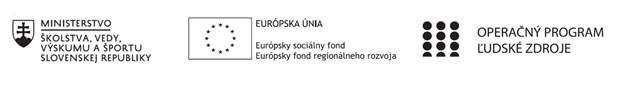 Správa o činnosti pedagogického klubu Prioritná osVzdelávanieŠpecifický cieľ1.1.1 Zvýšiť inkluzívnosť a rovnaký prístup ku kvalitnému vzdelávaniu a zlepšiť výsledky a kompetencie detí a žiakovPrijímateľSúkromná základná škola, Dneperská 1, KošiceNázov projektuNielen doučovanie ale „daco vecej“Kód projektu  ITMS2014+312011R043Názov pedagogického klubu Pedagogický klub učiteľov matematikyDátum stretnutia  pedagogického klubu10. 11. 2020Miesto stretnutia  pedagogického klubuPočítačová učebňa  SZŠ, Dneperská 1, Košice Meno koordinátora pedagogického klubuMgr. Iveta TimárováOdkaz na webové sídlo zverejnenej správywww.dneperska.sk/szsprojekt2019Manažérske zhrnutie:Anotácia: Využitie IKT a metód podporujúcich inovácie vo vzdelávaní pri čítaní súvislých textov obsahujúcich čísla, závislosti a vzťahy a nesúvislé texty obsahujúce tabuľky, grafy a diagramy
Kľúčové slová:  didaktické pomôcky, inovačné metódy, graf, tabuľka, druhy diagramov, texty k tabuľkám a grafom Hlavné body, témy stretnutia, zhrnutie priebehu stretnutia: Program stretnutia členov klubu matematiky:a) Úvod,  vyhodnotenie prijatých opatrení      b) Úlohy projektu  klubu matematiky:                 Čítanie s porozumením – tabuľky a grafy
             c) Diskusia             d) ZáverK bodu a)
             V úvode  stretnutia vedúca klubu  privítala  prítomných členov klubu pre matematiku 
             a oboznámila ich s naplánovanou aktivitou stretnutia.K bodu b) a c)-  prítomné členky KLUBU pre matematiku sa navzájom informovali o aktuálnych úlohách 
   zo štatistiky primerané schopnostiam žiakov, ich veku a osobným skúsenostiam vo
   vzdelávacom procese,
- v rámci diskusie členky klubu zhodnotili najčastejšie problémy vyskytujúce sa pri riešení 
    úloh s grafmi a tabuľkami podľa jednotlivých stupňov ZŠ,

- určili a odporúčali svoje vlastné zásoby úloh s danou témou grafov a tabuliek 
K bodu d)
                V závere stretnutia vedúca klubu poďakovala  prítomným za účasť a pripomenula 
                prítomným termín ďalšieho  stretnutia  s témou: Testovanie v 4. a 8. ročníku .     
               Závery a odporúčania:Uznesenie:Členovia pedagogického klubu učiteľov matematiky: vzali na vedomie:najčastejšie chyby žiakov ZŠ pri riešení úloh s použitím tabuliek a grafov,metódy a formy pri zdokonaľovaní práce žiakov v úlohách s grafmi a tabuľkami,používanie Banky úloh s témou tabuliek a grafov.
.  Klub matematiky ukladá jej členom:             a) stručne zhodnotiť prebiehajúcu prípravu žiakov na testovanie v 4. a 8. ročníku, ako 
                 predprípravu pre testovanie T5 a T9.Vypracoval (meno, priezvisko)Iveta TimárováDátum11. 11. 2020PodpisSchválil (meno, priezvisko)Miriam Melišová-ČugováDátum30.11.2020Podpis